МУНИЦИПАЛЬНОЕ Автономное ОБЩЕОБРАЗОВАТЕЛЬНОЕ УЧРЕЖДЕНИЕ «Средняя общеобразовательная школа № 155 г. Челябинска».____________________________________________________________________РАБОЧАЯ ПРОГРАММА УЧЕБНОГО ПРЕДМЕТА «АСТРОНОМИЯ»для 11 классов ( базовый уровень )учителяАнтонниковой Лидии ВасильевныРаздел 1. Планируемые результаты освоения учебного предмета1.1. Личностные планируемые результаты1.2. Метапредметные планируемые результаты1.3. Предметные планируемые результатыРаздел 2. Содержание учебного предметаВведение в астрономиюРоль астрономии в развитии цивилизации. Эволюция взглядов человека на Вселенную. Геоцентрическая и гелиоцентрическая системы. Особенности методов познания в астрономии. Практическое применение астрономических исследований. История развития отечественной космонавтики. Первый искусственный спутник Земли, полет Ю. А. Гагарина. Достижения современной космонавтики.Основы практической астрономииНебесная сфера. Особые точки небесной сферы. Небесные координаты. Звездная карта, созвездия, использование компьютерных приложений для отображения звездного неба. Видимая звездная величина. Суточное движение светил. Связь видимого расположения объектов на небе и географических координат наблюдателя. Движение Земли вокруг Солнца. Видимое движение и фазы Луны. Солнечные и лунные затмения. Время и календарь.Перечень контрольных работ.1.		Основы практической астрономии .Перечень практических работ.1.Изучение звезд и созвездий северного полушария .Солнечная системаПроисхождение Солнечной системы. Система Земля – Луна. Планеты земной группы. Планеты-гиганты. Спутники и кольца планет. Малые тела Солнечной системы. Астероидная опасность. Структура и масштабы Солнечной системы. Конфигурация и условия видимости планет. Методы определения расстояний до тел Солнечной системы и их размеров. Небесная механика. Законы Кеплера. Определение масс небесных тел. Движение искусственных небесных тел.Перечень терминологических диктантовТерминологический диктант «Солнечная система».Перечень практических работ1.Определение расстояния до Луны и ее диаметра .ЗвездыЗвезды: основные физико-химические характеристики и их взаимная связь. Разнообразие звездных характеристик и их закономерности. Определение расстояния до звезд, параллакс. Двойные и кратные звезды. Внесолнечные планеты. Проблема существования жизни во Вселенной. Внутреннее строение и источники энергии звезд. Происхождение химических элементов. Переменные и вспыхивающие звезды. Коричневые карлики. Эволюция звезд, ее этапы и конечные стадии.Строение Солнца, солнечной атмосферы. Проявления солнечной активности: пятна, вспышки, протуберанцы. Периодичность солнечной активности. Роль магнитных полей на Солнце. Солнечно-земные связи.Перечень контрольных работ .1.Звезды .Перечень терминологических диктантовТерминологический диктант «Звезды».Наша Галактика – Млечный ПутьСостав и структура Галактики. Звездные скопления. Межзвездный газ и пыль. Вращение Галактики. Темная материя.Строение и эволюция ВселеннойОткрытие других галактик. Многообразие галактик и их основные характеристики. Сверхмассивные черные дыры и активность галактик. Представление о космологии. Красное смещение. Закон Хаббла. Эволюция Вселенной. Большой Взрыв. Реликтовое излучение. Темная энергия.Перечень терминологических диктантовТерминологический диктант «Строение и эволюция Вселенной».Раздел 3. Тематическое планирование с указанием количества часов, отводимых  на освоение каждой темы Календарно - тематическое планирование Программно-методическое обеспечение школьного учебного плана МАОУ « СОШ № 155 г.Челябинска » на 2022-2023 учебный годОбразовательная область «ЕСТЕСТВОЗНАНИЕ»Предметы «ФИЗИКА. АСТРОНОМИЯ»Оценочные материалыФИ________________________________________Класс _____________________________________КОНТРОЛЬНАЯ РАБОТА «ОСНОВЫ ПРАКТИЧЕСКОЙ АСТРОНОМИИ»(базовый уровень)1.  Заполните таблицуА) В Одессе (φ=46,50) верхняя кульминация звезды наблюдалась на высоте h=270 над точкой юга.  Определите склонение δ этой звезды.РЕШЕНИЕ______________________________________________________________________Б)  Высота звезды в верхней кульминации составляет h=470, склонение этой звезды δ=+130. Какова географическая  широта φ места наблюдения?РЕШЕНИЕ______________________________________________________________________Начальные координаты искусственного спутника Земли  α=10ч20мин, δ=+150, конечные координаты α=14ч30мин, δ=+300. Назовите, через какие созвездия пролетел этот спутник?ОТВЕТ_________________________________________________________________________________________________________________________________________________________________________________________________________________________________________________________________________________________________________________________Закончите предложенияА) Промежуток времени между  двумя последовательными одинаковыми фазами Луны, называется______________________________________________________________________Б) Промежуток времени,  в течение которого Луна совершает полный оборот вокруг Земли и занимает исходное положение относительно звезд, называется______________________________________________________________________В) Круг небесной сферы, по которому происходит видимое годичное движение Солнца, называется______________________________________________________________________Г) Определенные  участки звездного неба, разделенные между собой строго установленными границами, называют_____________________________________________________________ Изобразите вид Луны в основных фазах и  укажите период ее видимостиВ Челябинске Луна заходит. Видно ли ее  в этот момент в Москве, в Новосибирске? Почему?  ОТВЕТ_________________________________________________________________________________________________________________________________________________________________________________________________________________________________________7. Выберите верный вариант ответа и запишите в таблицу1)Небесную сферу условно разделили на…а) 78 созвездий;	 б) 80 созвездий; 	в) 83 созвездия;	 г) 88 созвездий.2) К зодиакальным созвездиям НЕ относится…а) Козерог; 		б) Лебедь; 		в) Близнец; 		г) Лев.3) Явление пересечения светилом небесного меридиана, называется…а) кульминацией;	б) склонением;в) эклиптикой;г) нет правильного ответа4) В каких точках небесный экватор пересекается с линией горизонта?	а) в точках севера и юга;		б) в точках запада и востока;в) в точках весеннего и осеннего равноденствия;г) нет правильного ответа.5)  Затмение Солнца наступает …	а) если Луна попадаетв тень Земли;б) если Земля находится между Солнцем и Луной;в) если Луна находится между Солнцем и Землей; 	г) нет правильного ответа.ОТВЕТЫФИ________________________________________Класс _____________________________________КОНТРОЛЬНАЯ РАБОТА «ЗВЕЗДЫ»(базовый уровень)Рассмотрите таблицу, содержащую сведения о ярких звёздах.Выберите все верные утвержденияК спектральному классу Gотносится звезда ε Возничего В.К белым карликам относится звезда Сириус В.К одному спектральному классу относятся звезда Сириус В и наше Солнце, так как  имеют одинаковые массы.Звезды Сириус А  и Сириус В являются сверхгигантами.Звезда Ригель является сверхгигантом.Температура поверхности Ригеля соответствует температурам звёзд спектрального класса В.К белым карликам  относится звезда Альдебаран.Средняя плотность звезды Альдебаран больше, чем средняя плотность Солнца.К красным звёздам спектрального класса М  относится Солнце. Звезда ε Возничего В относится к звёздам главной последовательности.ОТВЕТ_________________________________________________________________________А) Во сколько раз  звезда 3,4 звездной величины, слабее чем Сириус, имеющий видимую звездную величину -1,6?РЕШЕНИЕ______________________________________________________________________________________________________________________________________________________Б) Параллакс Альтаира 0,2”.Расстояние до звезды Бетельгейзе равно 652 св. лет. Какая из звезд находится дальше?РЕШЕНИЕ______________________________________________________________________________________________________________________________________________________Во сколько раз отличаются светимости двух звезд одинакового цвета, если радиус одной из них в 25 раз больше радиуса другой.ОТВЕТ_________________________________________________________________________________________________________________________________________________________________________________________________________________________________________Закончите предложенияА)Полная энергия, излучаемая звездой в единицу времени называется ________________________________________________________________________________Б) Расстояние, которое свет, распространяясь со скоростью 300 тыс. км/с, проходит за один год, называется__________________________________________________________________В) Пространственно обособленный, гравитационно  связанный, непрозрачный для излучения космический объект, в котором в значительных масштабах происходили или будут происходить термоядерные реакции превращения водорода в гелий, называется ________________________________________________________________________________Г)Система из двух гравитационно связанных звёзд, обращающихся по замкнутым орбитам вокруг общего центра масс, называется______________________________________________Перечислите и кратко опишите проявление активности Солнца. С чем связана основная причина этих явлений?ОТВЕТ_________________________________________________________________________________________________________________________________________________________________________________________________________________________________________________________________________________________________________________________________________________________________________________________________________Какие явления на Земле связаны с  проявлением солнечной активности?ОТВЕТ_________________________________________________________________________________________________________________________________________________________________________________________________________________________________________7. Выберите верный вариант ответа и запишите в таблицу1) Что является источником энергии СолнцаА. Термоядерные реакции синтеза лёгких ядер Б. Ядерные реакции химических элементовВ. Химические реакции2) На диаграмме Герцшпрунга–Рассела Солнце располагаетсяА. На последовательности гигантовБ. На главной последовательностиВ. В области белых карликовГ. На последовательности сверхгигантов3)Самую низкую температуру поверхности имеютА. Голубые звёзды Б. Жёлтые звёзды В. Красные звёзды Г. Белые звёзды.4) Жёлтые звёзды типа Солнца имеют температуру поверхности околоА.3000К Б.6000К В.20000К Г.10800К5) К какой группе звёзд относится Альтаир, если ее светимость  11,1 солн. ед., а температура поверхности8000 К?А.К главной последовательности Б. К красным гигантамВ.К сверхгигантам Г. К белым карликамОТВЕТЫ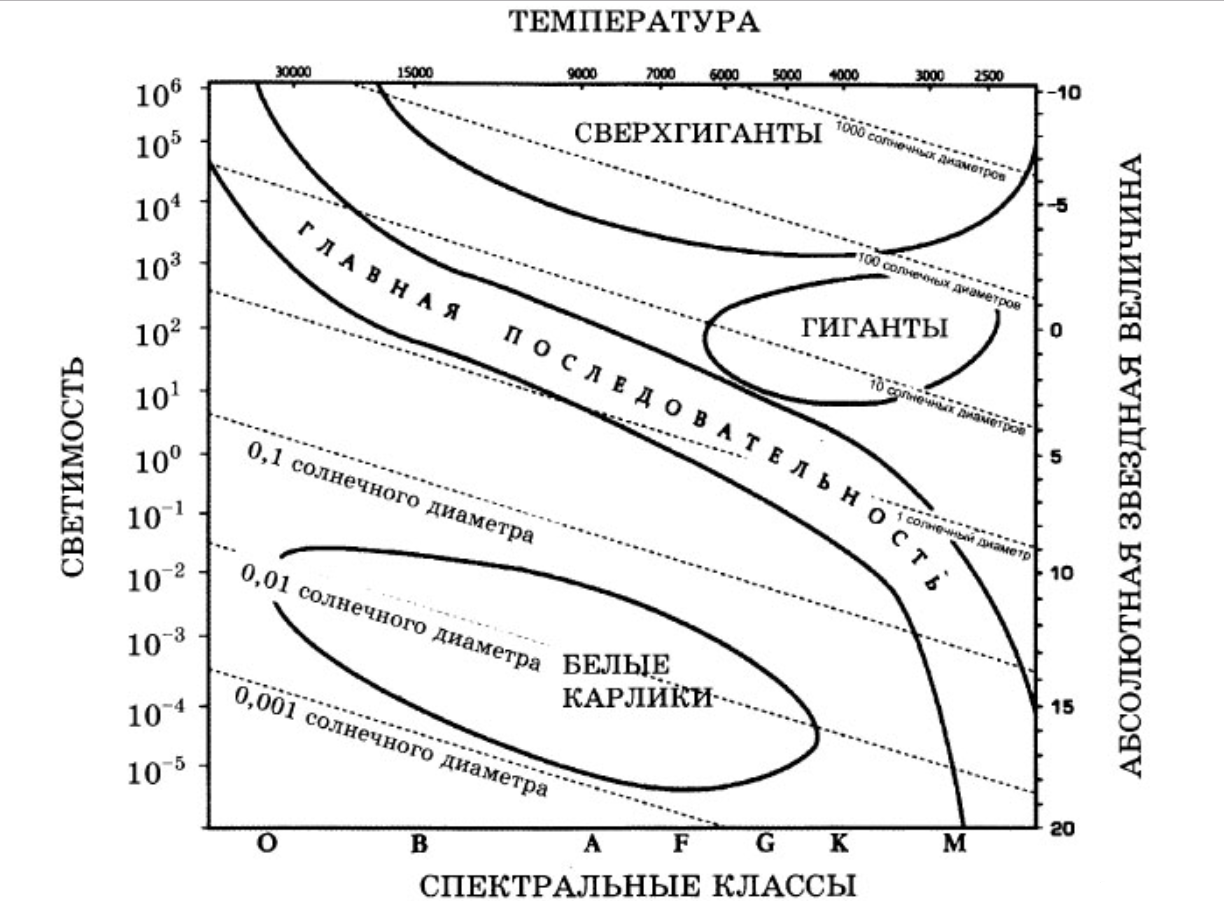 Рисунок 1. Диаграмма Герцшпрунга–РасселаКОНТРОЛЬНАЯ РАБОТА «ОСНОВЫ ПРАКТИЧЕСКОЙ АСТРОНОМИИ»ОТВЕТЫ1.  Заполните таблицу2. h=900–φ+δ;  А)δ= – 16,50 Б) φ=5603. По звездной карте устанавливают, что спутник пролетел через созвездия Льва, Волосы Вероники и  Волопаса4. А) синодический месяц; Б) сидерический месяц;  В) эклиптика;  Г) созвездие.5.Луна уже зашла в Новосибирске, который расположен  восточнее Челябинска, но видна в Москве,  которая видна западнее.7.КОНТРОЛЬНАЯ РАБОТА«ЗВЕЗДЫ»ОТВЕТЫПРАВИЛЬНЫЕ УТВЕРЖДЕНИЯ: 2,5,6,10А) =2,5125. Т.е. в 100 разБ) = 16,3 св.года.3. Поскольку  цвет звезд одинаков, то одинаковы их температуры, поэтому4. А) Светимость; Б) Световой год; В) Звезда; Г) Двойные звезды.5.Солнечная активность пространственно связана с активными областями солнечной атмосферы, которые представляют собой совокупность быстро меняющихся образований (пятна, флоккулы, вспышки, корональные дыры и др.), и активными процессами (всплески радиоизлучения, солнечные космические лучи, корональные выбросы массы и пр.).В фотосфере, хромосфере и короне проявления солнечной активности различны. Однако все они имеют общую причину. Такой причиной являются локальные магнитные поля, возникновение и эволюция которых всегда сопровождается образованием активных областей.Полярные сияния, магнитные бури, уровень ионизации верхних слоев атмосферы7.СПЕЦИФИКАЦИЯ КОНТРОЛЬНЫХ ИЗМЕРИТЕЛЬНЫХ МАТЕРИАЛОВпо теме: «Основы практической астрономии»БАЗОВЫЙ УРОВЕНЬНазначение контрольной работы – оценить соответствие знаний, умений и основных видов учебной деятельности, обучающихся требованиям к планируемым результатам обучения  по теме: «Основы практической астрономии»Планируемые результаты:Обучающийся научится:понимать смысл основополагающих астрономических понятий и величин;ориентироваться среди ярких звёзд и созвездий на местности;измерять высоты звёзд и Солнца;определять астрономическими методами время, широту и долготу места наблюдений.Обучающийся получит возможность научитьсяопределять местоположение и временя по астрономическим объектам; использовать приобретенные знания и умения в практической деятельности и повседневной жизни.Документы, определяющие содержание контрольной работыСодержание контрольной работы определяется на основе Федерального государственного образовательного стандарта среднего общего образования (приказ от 29 июня 2017 г. № 613 «О внесении изменений в федеральный государственный образовательный стандарт среднего общего образования, утвержденный приказом Министерства образования и науки Российской Федерации от 17 мая 2012 г. № 413»)Характеристика структуры и содержания контрольной работыЗадания №№1,3,4,5с кратким ответом, ответ должен быть представлен в виде числа, слова, рисунка.Задание №2расчетная задача, базового уровня сложности.Задание № 6с развернутым ответом, является качественной задачей, представляющей собой описание явления или процесса из окружающей жизни, для которого обучающимся необходимо привести цепочку рассуждений, объясняющих протекание явления.Задание №7  с выбором одного правильного ответа из четырех предложенных.Распределение заданий контрольной работы по проверяемым умениямКонтрольная работа разрабатывается исходя из необходимости проверки следующих видов деятельности:Задание № 1,3 проверяет умение ориентироваться среди ярких звёзд и созвездий на местности.Задание №2,7 проверяет умение измерять высоты звёзд и Солнца, определять астрономическими методами время, широту и долготу места наблюдений, определять местоположение и временя по астрономическим объектам.Задания №4проверяетвладение основным понятийным аппаратом школьного курса астрономии.Задание №5,6,проверяет умениеиспользовать приобретенные знания и умения в практической деятельности и повседневной жизни.Распределение заданий контрольной работы по уровням сложностиВ  контрольной  работе   представлены задания: базового и повышенного уровней сложности.Задания базового уровня – это простые задания, проверяющие владение основами  знаний школьного курса астрономии.Задания повышенного уровня сложности направлены на проверку умения решать качественные  задачи.В таблице  1 представлено распределение заданий по уровням сложности.Таблица 1.Распределение заданий по уровням сложностиКритерии оценивания  контрольной работы. В заданиях № 1,2,3,4,5,7  каждая верно установленная позиция оценивается в 1 балл,  за решение качественной задачи – 3 балла.Максимальный балл за выполнение работы составляет – 25. На основе баллов, выставленных за выполнение всех заданий работы, подсчитывается первичный балл, который переводится в отметку по пятибалльной шкале (таблица 2).Таблица 2Перевод баллов в отметку по пятибалльной шкалеПродолжительность  работыПримерное время на выполнение заданий составляет:Для заданий базового уровня сложности – от 2 до 4 мин.Для заданий повышенного  уровня сложности – от 7 до 10 мин.На выполнение всей контрольной работы отводится 40 минут.Дополнительные материалы и оборудованиеИспользуется непрограммируемый калькулятор (на каждого ученика). При  выполнении заданий можно пользоваться черновиком. Записи в черновике не учитываются при оценивании работы.ОБОБЩЕННЫЙ ПЛАН ВАРИАНТА КИМКОДИФИКАТОРЭЛЕМЕНТОВ СОДЕРЖАНИЯ И  ПЛАНИРУЕМЫХ РЕЗУЛЬТАТОВ.Кодификатор элементов содержания и планируемых результатов по астрономии является одним из документов, определяющих структуру  и содержание КИМ. Кодификатор является систематизированным перечнем планируемых результатов, в котором каждому объекту соответствует определенный код.РАЗДЕЛ 1 Перечень элементов содержания, проверяемых на контрольной работе РАЗДЕЛ 2 Перечень планируемых результатовСПЕЦИФИКАЦИЯ КОНТРОЛЬНЫХ ИЗМЕРИТЕЛЬНЫХ МАТЕРИАЛОВпо теме: «Звезды»БАЗОВЫЙ УРОВЕНЬНазначение контрольной работы – оценить соответствие знаний, умений и основных видов учебной деятельности, обучающихся требованиям к планируемым результатам обучения  по теме: «Звезды»Планируемые результаты:Обучающийся научится:понимать смысл основополагающих астрономических понятий и величин;определять основные физико-химические  характеристики звёзд и их взаимосвязь между собой;приводить примеры  влияния солнечной активности на Землю.Документы, определяющие содержание контрольной работыСодержание контрольной работы определяется на основе Федерального государственного образовательного стандарта среднего общего образования (приказ от 29 июня 2017 г. № 613 «О внесении изменений в федеральный государственный образовательный стандарт среднего общего образования, утвержденный приказом Министерства образования и науки Российской Федерации от 17 мая 2012 г. № 413»)Характеристика структуры и содержания контрольной работыЗадания №№1,4 с кратким ответом, ответ должен быть представлен в виде числа или словаЗадание №2,3 расчетные задачи, базового уровня сложности.Задание №5,6с развернутым ответом, является качественной задачей, где обучающимся необходимо представить  описание явления или процесса.Задание №7  с выбором одного правильного ответа из четырех предложенныхРаспределение заданий контрольной работы по проверяемым умениямКонтрольная работа разрабатывается исходя из необходимости проверки следующих видов деятельности:Задания№ 1,7 проверяют уменияопределять основные физико-химические  характеристики звёзд и их взаимосвязь между собой.Задания№2,3 проверяет умение понимать смысл основополагающих астрономических величин.Задания №4 проверяетвладение основным понятийным аппаратом школьного курса астрономии.Задания№5,6 проверяют уменияприводить примеры  влияния солнечной активности на Землю.Распределение заданий контрольной работы по уровням сложностиВ  контрольной  работе   представлены задания: базового и повышенного уровней сложности.Задания базового уровня – это простые задания, проверяющие владение основами  знаний школьного курса астрономии Задания повышенного уровня сложности направлены на проверку умения решать качественные  задачи.В таблице  1 представлено распределение заданий по уровням сложностиТаблица 1.Распределение заданий по уровням сложностиКритерии оценивания  контрольной работы. В заданиях № 1,2,3,4,5,7  каждая верно установленная позиция оценивается в 1 балл,  за решение качественной задачи – 3 баллаМаксимальный балл за выполнение работы составляет – 22. На основе баллов, выставленных за выполнение всех заданий работы, подсчитывается первичный балл, который переводится в отметку по пятибалльной шкале (таблица 2)Таблица 2Перевод баллов в отметку по пятибалльной шкалеПродолжительность  работыПримерное время на выполнение заданий составляет:Для заданий базового уровня сложности – от 2 до 4 минДля заданий повышенного  уровня сложности – от 7 до 10 минНа выполнение всей контрольной работы отводится 40 минут.Дополнительные материалы и оборудованиеИспользуется непрограммируемый калькулятор (на каждого ученика). При  выполнении заданий можно пользоваться черновиком. Записи в черновике не учитываются при оценивании работы.ОБОБЩЕННЫЙ ПЛАН ВАРИАНТА КИМКОДИФИКАТОРЭЛЕМЕНТОВ СОДЕРЖАНИЯ И  ПЛАНИРУЕМЫХ РЕЗУЛЬТАТОВ.Кодификатор элементов содержания и планируемых результатов по астрономии является одним из документов, определяющих структуру  и содержание КИМ. Кодификатор является систематизированным перечнем планируемых результатов, в котором каждому объекту соответствует определенный код.РАЗДЕЛ 1 Перечень элементов содержания, проверяемых на контрольной работе РАЗДЕЛ 2 Перечень планируемых результатовПрактическая работаИзучение звезд и созвездий северного полушария. Определение небесных координатЦель работы:знакомство с созвездиями северного полушария и их самыми яркими звездами, определение вида звёздного неба в любой момент времени любого дня года.Оборудование:таблица 1. «Самые яркие звезды, видимые с Земли»подвижная карта звездного неба.Планируемые результаты:ориентироваться среди ярких звёзд и созвездий на местности.Ход работыРассмотрите подвижную карту звездного неба, состоящую из двух частей: карты звёздного неба и накладного  часового круга.В накладном часовом круге сделайте вырез по отметке, соответствующей широте места наблюдения (для Челябинска — 55° с.ш.).Внимательно прочитайте задания 1-6, выполните указания к ним, запишите полученные ответы.1. Используя подвижную карту звездного неба, назовите созвездия, которые сегодня будут расположены в западной части неба от горизонта до полюса мира, на севере – от горизонта до полюса мира.2. В какой стороне неба 5 ноября в 20 часов будет  видно созвездие Близнецов?3. Какие созвездия, будут расположены между точками запада и севера 12 декабря в 23 часа.4. На карте звездного неба найти пять любых из перечисленных созвездий: Большая Медведица, Малая Медведица, Дракон, Волопас, Кассиопея, Андромеда, Пегас, Лебедь, Лира, Геркулес, Северная Корона – определить приближенно координаты (небесные) – склонение и прямое восхождение звезд этих созвездий.5. Какие яркие звёзды будут  видны 8марта в 22 часа? Выпишите названия ярких звёзд, используя таблицу «Самые яркие звезды, видимые с Земли».6. Заполните  пропуски в таблицеКонтрольные вопросы1.Закончите предложения:Область неба или группа выделяющихся характерным расположением звезд в этой области, имеющая свое название, называется…Одна из двух координат экваториальной системы координат, равная угловому расстоянию на небесной сфере от плоскости небесного экватора  до светила и  обычно выражается в градусах, минутах и секундах дуги, называется…Одна из двух координат экваториальной системы координат, отсчитываемая от точки весеннего равноденствия  до круга склонения светила в направлении, обратном суточному вращению небесной сферы, называется…Таблица 1Самые яркие звезды, видимые с Земли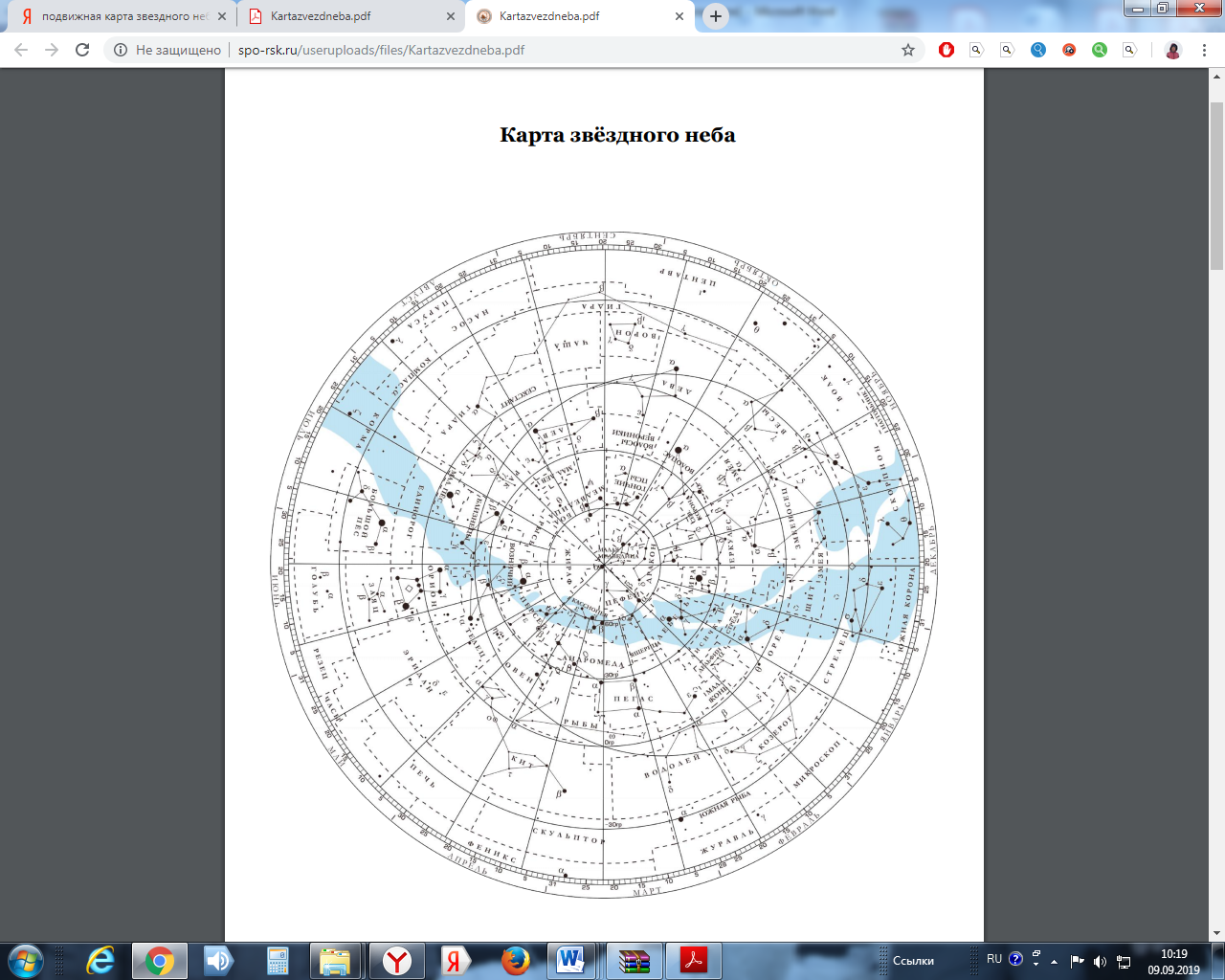 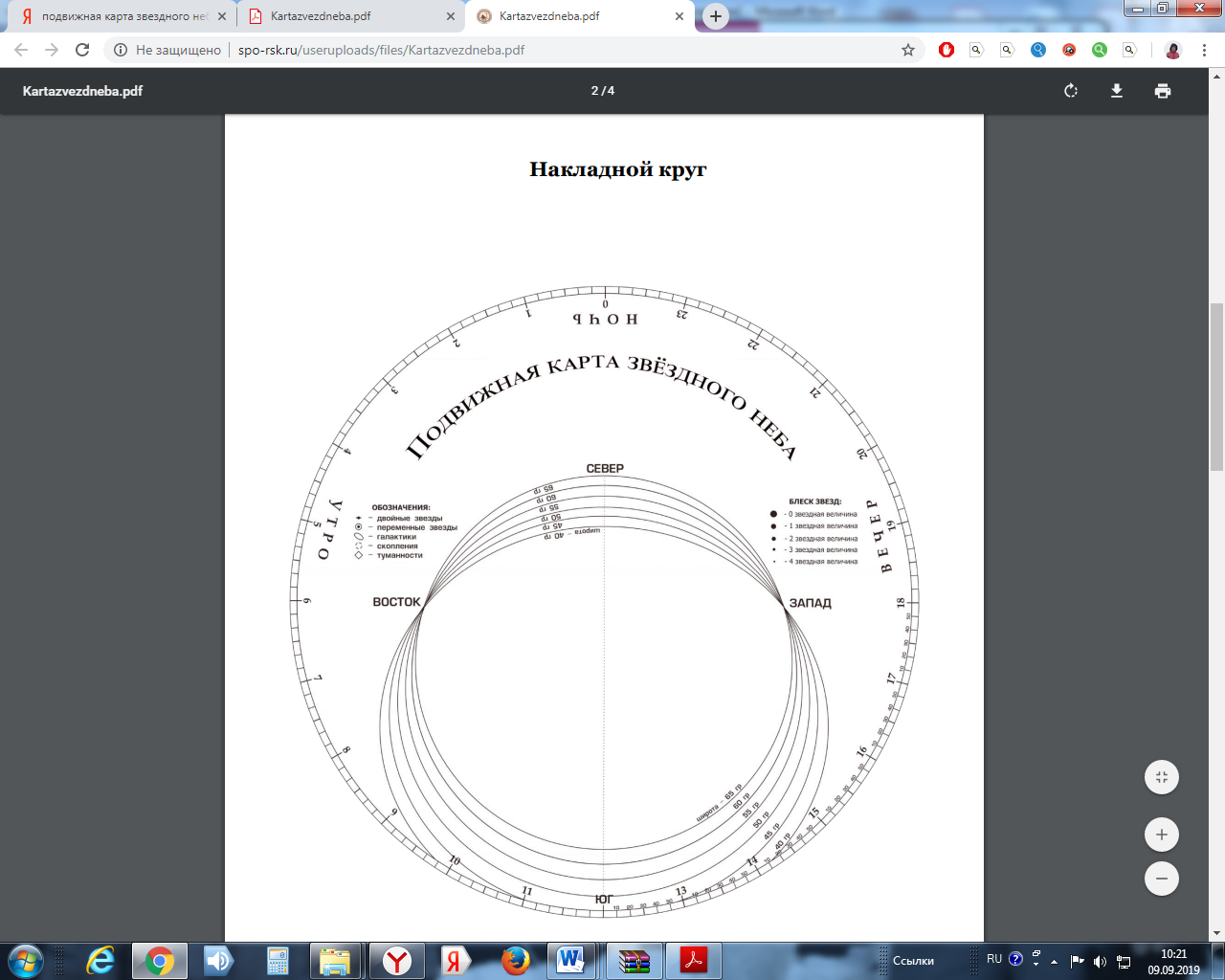 Практическая работаОпределение расстояния до Луны и ее диаметраЦель работы: научиться определять расстояния до тел Солнечной системы и их размеры.Оборудование:ученическая линейка, длиной 50 см, ножницы, лист   плотного картона, справочные данные (расстояние от Луны до Земли, диаметр Луны).Указания к работе: диаметр Луны необходимо определять в  период полнолуния.Планируемые результаты:выпускник научится характеризовать особенности методов определения  расстояний, линейных размеров тел.Ход работыЗная экваториальный радиус Земли(R=6378,16 км), горизонтальный параллакс Луны  (=57’02”), рассчитайте расстояние r от Земли до Луны. При вычислении используйте формулуСравните полученный результат с табличным значением.Вырежьте из плотного картона полоску шириной α= 5 ммДержа линейку в правой руке у щеки, направьте ее на Луну.Приставив к линейке сбоку вырезанную полоску  и перемещая ее вдоль линейки, найдите такое положение, в котором полоска точно закроет диск Луны, и произведите по шкале линейки отсчет расстояния b (см. рис.1).По вычисленному ранее расстоянию от Земли до Луны и найденным значением α и b, используя свойства подобных треугольников, определите диаметр D Луны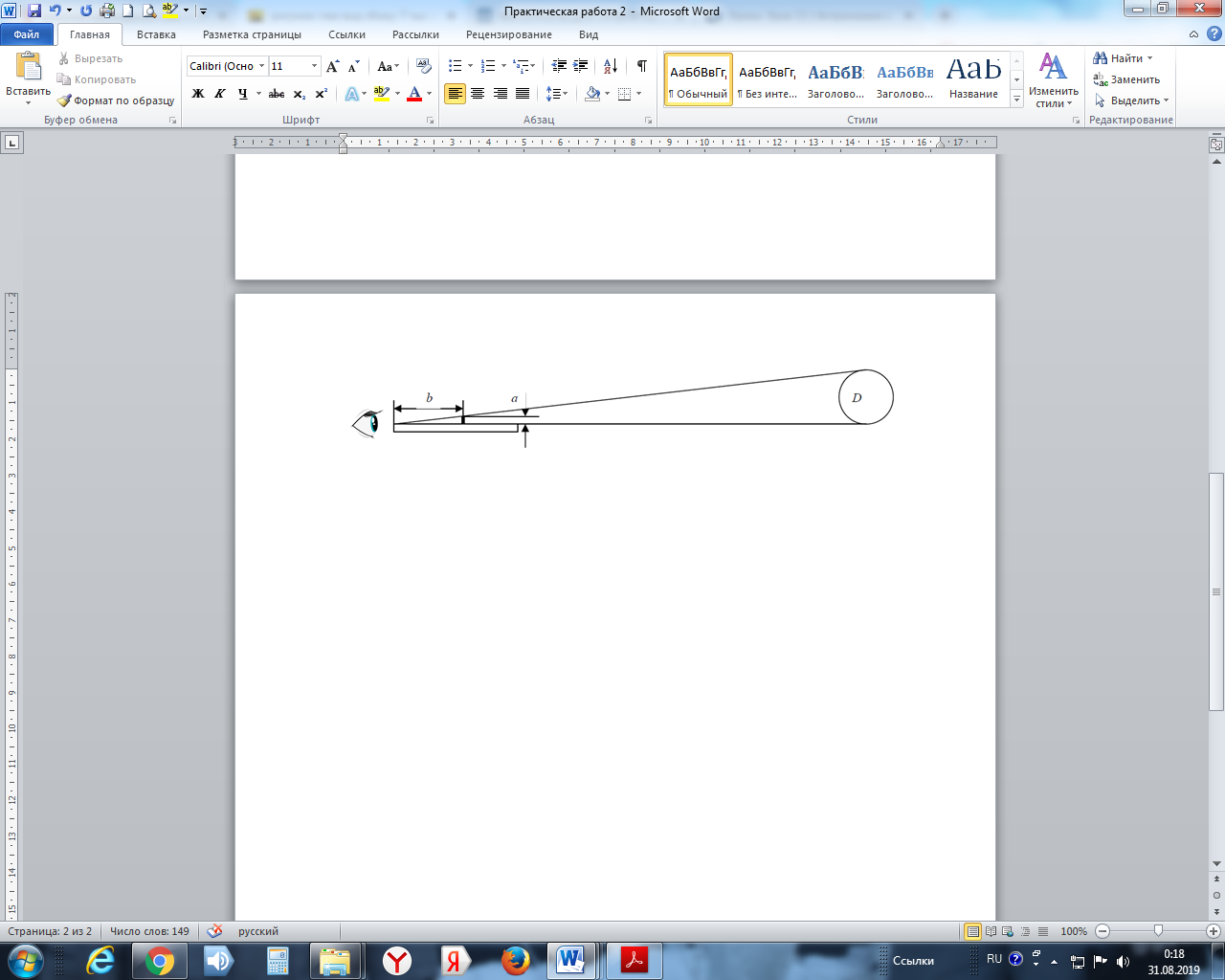 Рисунок 1Сравните полученный результат с табличным значениемКонтрольные вопросыКаким образом можно повысить точность измерения описанным способом размеров удаленных предметов.Какие способы определения расстояний до тел Солнечной системы используются в астрономии?Как зависят размеры тела от угла, под которым его наблюдают.СПЕЦИФИКАЦИЯ КОНТРОЛЬНЫХ ИЗМЕРИТЕЛЬНЫХ МАТЕРИАЛОВНазначение терминологического диктанта – оценить соответствие знаний, умений и основных видов учебной деятельности обучающихся требованиям к планируемым результатам обучения по разделу: «Солнечная система».Планируемые результаты: знать и понимать термины, необходимые при решении учебных, практических, проектных и исследовательских задач;владеть навыками правописания специальных терминовКритерии оценивания терминологического  диктантаЗадание на нахождение ответа считается выполненным, если выбранный обучающимся ответ совпадает с верным ответом. Максимальный балл за выполнение работы составляет – 10. На основе баллов, выставленных за выполнение всех заданий диктанта, подсчитывается первичный балл, который переводится в отметку по пятибалльной шкале (таблица 1).Таблица 1Перевод баллов в отметку по пятибалльной шкалеПродолжительность работыПримерное время на выполнение заданий – 1мин. На выполнение всего терминологического диктанта отводится 10-12 минут.КОДИФИКАТОРЭЛЕМЕНТОВ СОДЕРЖАНИЯ И ПЛАНИРУЕМЫХ РЕЗУЛЬТАТОВКодификатор является систематизированным перечнем элементов содержания и планируемых результатов, в котором каждому объекту соответствует определенный код.Кодификатор составлен на базе Федерального государственного образовательного стандарта среднего  общего образования по физике (приказ от 29 июня 2017 г. № 613 «О внесении изменений в федеральный государственный образовательный стандарт среднего общего образования, утвержденный приказом Министерства образования и науки Российской Федерации от 17 мая 2012 г. № 413»)РАЗДЕЛ 1 Перечень элементов содержания, проверяемых на  терминологическом диктантеРАЗДЕЛ 2 Перечень планируемых результатовОТВЕТЫ И КРИТЕРИИ ОЦЕНИВАНИЯ ТЕРМИНОЛОГИЧЕСКОГО диктантаОтветы: Солнечная системаПланеты Планеты-гигантыСпутникПояс астероидовАстероидКометыМетеорБолидМетеоритЗа выбор правильного ответа ставится 1 балл.Использованная литератураВоронцов-Вельяминов Б.А. Астрономия. Базовый уровень.11 кл.: учебник/ Б.А. Воронцов-Вельяминов, Е.К. Страут.– М.: Дрофа, 2018.Чаругин В.М. Астрономия. 10-11 классы: учеб.для общеобразоват. организаций: базовый уровень/ В.М. Чаругин.– М.: Просвещение, 2018Левитан Е.П. Астрономия. 10-11 классы: учеб.пособие для общеобразоват. организаций: базовый уровень/ Е.П. Левитан.– М.: Просвещение, 2018ФИ________________________________________Класс _____________________________________Терминологический диктант Инструкция по выполнению работыДиктант включает 10 утверждений. Внимательно прочитайте каждое утверждение. Подумайте о чем идет речь и запишите свой ответ в матрицу ответов. Если какое-то задание вызывает у вас затруднение, пропустите его. К пропущенным заданиям вы сможете вернуться, если у вас останется время.За выполнение каждого задания дается по одному баллу. Баллы, полученные вами за выполненные задания, суммируются. Постарайтесь выполнить как можно больше заданий и набрать наибольшее количество баллов.Желаем успеха!Планетная система, включающая в себя центральнуюзвезду—Солнце— и все естественныекосмические объекты, вращающиеся вокруг Солнца,  называется…… –наиболее массивные тела Солнечной системы, движущиеся по эллиптическим орбитам вокруг Солнца.Четыре планетыСолнечной системы,обладающие большими размерами и массами, низкой средней плотностью, мощнымиатмосферами, быстрым вращением, а такжекольцамии большим количествомспутников, расположенные за пределамипояса астероидов, называют…Небесное тело, обращающееся вокруг большой планеты под действием ее притяжения, называется…… – областьСолнечной системы, расположенная между орбитамиМарсаиЮпитера, являющаяся местом скопления множества объектов всевозможных размеров, преимущественно неправильной формы.… – относительно небольшое небесное тело Солнечной системы, движущееся по орбите вокруг Солнца.Небесные тела Солнечной системы, движущиеся по сильно вытянутым орбитам, состоящие из ледяного ядра и газового «хвоста», вытянутого на млн. км., называют…… – тонкая  полоска света, возникающая в ночном небе на короткое время в результате вторжения в верхние слои атмосферы  твердой частицы, летящей на большой скорости.Яркий метеор со светимостью равной или большей светимости наиболее ярких планет, называется…Малые тела Солнечной системы, попадающие на Землю из межпланетного пространства, называют…Матрица ответовУУДЛичностные результаты обучающихся 11 классовУУД11 класс1. Самоопределение (личностное, жизненное, профессиональное)1.1. Сформированность российской гражданской идентичности, патриотизма, уважения к своему народу, чувства ответственности перед Родиной, гордости за свой край, свою Родину, прошлое и настоящее многонационального народа России, сформированность уважения государственных символов (герб, флаг, гимн)1.2. Сформированность гражданской позиции как активного и ответственного члена российского общества, осознающего свои конституционные права и обязанности, уважающего закон и правопорядок1.3. Обладание чувством собственного достоинства1.4. Принятие традиционных национальных и общечеловеческих гуманистических и демократических ценностей 1.5. Готовность к служению Отечеству, его защите1.6. Сформированность осознанного выбора будущей профессии, в том числе с учетом потребностей региона, и возможностей реализации собственных жизненных планов; отношение к профессиональной деятельности как возможности участия в решении личных, общественных, государственных, общенациональных проблем1.7. Сформированность мировоззрения, соответствующего современному уровню развития науки и общественной практики, основанного на диалоге культур, а также различных форм общественного сознания, осознание своего места в поликультурном мире2. Смыслообразование2.1. Сформированность основ саморазвития и самовоспитания в соответствии с общечеловеческими ценностями и идеалами гражданского общества2.2. Готовность и способность к самостоятельной, творческой и ответственной деятельности2.3. Сформированность навыков сотрудничества со сверстниками, детьми младшего возраста, взрослыми в образовательной, общественно полезной, учебно-исследовательской, проектной и других видах деятельности2.4. Сформированность толерантного сознания и поведения в поликультурном мире, готовность и способность вести диалог с другими людьми, достигать в нем взаимопонимания, находить общие цели и сотрудничать для их достижения2.5. Сформированность способности противостоять идеологии экстремизма, национализма, ксенофобии, дискриминации по социальным, религиозным, расовым, национальным признакам и другим негативным социальным явлениям2.6. Принятие и реализация ценностей здорового и безопасного образа жизни, наличие потребности в физическом самосовершенствовании, занятиях спортивно-оздоровительной деятельностью, неприятие вредных привычек: курения, употребления алкоголя, наркотиков2.7. Сформированность бережного, ответственного и компетентного отношения к физическому и психологическому здоровью, как собственному, так и других людей, умение оказывать первую помощь2.8. Готовность и способность к образованию, в том числе самообразованию, на протяжении всей жизни2.9. Сформированность сознательного отношения к непрерывному образованию как условию успешной профессиональной и общественной деятельности3. Нравственно-этическая ориентация3.1. Сформированность нравственного сознания и поведения на основе усвоения общечеловеческих ценностей3.2. Сформированность экологического мышления, понимания влияния социально-экономических процессов на состояние природной и социальной среды; приобретение опыта эколого-направленной деятельности3.3. Сформированность ответственного отношения к созданию семьи на основе осознанного принятия ценностей семейной жизни3.4. Сформированность эстетического отношения к миру, включая эстетику быта, научного и технического творчества, спорта, общественных отношенийУниверсальные учебные действияМетапредметные планируемые результатыТиповые задачи по формированию УУД (метапредметные технологии)Регулятивные универсальные учебные действияРегулятивные универсальные учебные действияРегулятивные универсальные учебные действияР1 ЦелеполаганиеР1.1 Самостоятельно определять цели деятельности, задавать параметры и критерии, по которым можно определить, что цель достигнута;Р1.2 Ставить и формулировать собственные задачи в образовательной деятельности и жизненных ситуацияхПостановка и решение учебных задач, в том числе технология «перевернутый класс»Поэтапное формирование умственных действийТехнология формирующего оценивания, в том числе прием «прогностическая самооценка»Групповые и индивидуальное проектыУчебно-исследовательская деятельностьКейс-методУчебно-познавательные и учебно-практические задачи «Разрешение проблем / проблемных ситуаций», «Ценностно-смысловые установки», «Рефлексия», «Самостоятельное приобретение, перенос и интеграция знаний», «Самоорганизация и саморегуляция»Р2 ПланированиеР2.1 Выбирать путь достижения цели, планировать решение поставленных задач, оптимизируя материальные и нематериальные затратыР2.2 Самостоятельно составлять планы деятельностиР2.3 Использовать все возможные ресурсы для достижения поставленных целей и реализации планов деятельности Р2.4 Выбирать успешные стратегии в различных ситуацияхПостановка и решение учебных задач, в том числе технология «перевернутый класс»Поэтапное формирование умственных действийТехнология формирующего оценивания, в том числе прием «прогностическая самооценка»Групповые и индивидуальное проектыУчебно-исследовательская деятельностьКейс-методУчебно-познавательные и учебно-практические задачи «Разрешение проблем / проблемных ситуаций», «Ценностно-смысловые установки», «Рефлексия», «Самостоятельное приобретение, перенос и интеграция знаний», «Самоорганизация и саморегуляция»Р3 ПрогнозированиеР3.1 Оценивать ресурсы, в том числе время и другие нематериальные ресурсы, необходимые для достижения поставленной целиР3.2 Организовывать эффективный поиск ресурсов, необходимых для достижения поставленной целиР3.3 Оценивать возможные последствия достижения поставленной цели в деятельности, собственной жизни и жизни окружающих людей, основываясь на соображениях этики и моралиПостановка и решение учебных задач, в том числе технология «перевернутый класс»Поэтапное формирование умственных действийТехнология формирующего оценивания, в том числе прием «прогностическая самооценка»Групповые и индивидуальное проектыУчебно-исследовательская деятельностьКейс-методУчебно-познавательные и учебно-практические задачи «Разрешение проблем / проблемных ситуаций», «Ценностно-смысловые установки», «Рефлексия», «Самостоятельное приобретение, перенос и интеграция знаний», «Самоорганизация и саморегуляция»Р4 Контроль и коррекцияР4.1 Самостоятельно осуществлять, контролировать и корректировать деятельностьПостановка и решение учебных задач, в том числе технология «перевернутый класс»Поэтапное формирование умственных действийТехнология формирующего оценивания, в том числе прием «прогностическая самооценка»Групповые и индивидуальное проектыУчебно-исследовательская деятельностьКейс-методУчебно-познавательные и учебно-практические задачи «Разрешение проблем / проблемных ситуаций», «Ценностно-смысловые установки», «Рефлексия», «Самостоятельное приобретение, перенос и интеграция знаний», «Самоорганизация и саморегуляция»Р5 ОценкаР5.1 Сопоставлять полученный результат деятельности с поставленной заранее цельюПостановка и решение учебных задач, в том числе технология «перевернутый класс»Поэтапное формирование умственных действийТехнология формирующего оценивания, в том числе прием «прогностическая самооценка»Групповые и индивидуальное проектыУчебно-исследовательская деятельностьКейс-методУчебно-познавательные и учебно-практические задачи «Разрешение проблем / проблемных ситуаций», «Ценностно-смысловые установки», «Рефлексия», «Самостоятельное приобретение, перенос и интеграция знаний», «Самоорганизация и саморегуляция»Р6 Познавательная рефлексияР6.1 Владеть навыками познавательной рефлексии как осознания совершаемых действий и мыслительных процессов, их результатов и оснований, границ своего знания и незнания, новых познавательных задач и средств их достиженияПостановка и решение учебных задач, в том числе технология «перевернутый класс»Поэтапное формирование умственных действийТехнология формирующего оценивания, в том числе прием «прогностическая самооценка»Групповые и индивидуальное проектыУчебно-исследовательская деятельностьКейс-методУчебно-познавательные и учебно-практические задачи «Разрешение проблем / проблемных ситуаций», «Ценностно-смысловые установки», «Рефлексия», «Самостоятельное приобретение, перенос и интеграция знаний», «Самоорганизация и саморегуляция»Р7 Принятие решенийР7.1 Самостоятельно оценивать и принимать решения, определяющие стратегию поведения, с учетом гражданских и нравственных ценностейПостановка и решение учебных задач, в том числе технология «перевернутый класс»Поэтапное формирование умственных действийТехнология формирующего оценивания, в том числе прием «прогностическая самооценка»Групповые и индивидуальное проектыУчебно-исследовательская деятельностьКейс-методУчебно-познавательные и учебно-практические задачи «Разрешение проблем / проблемных ситуаций», «Ценностно-смысловые установки», «Рефлексия», «Самостоятельное приобретение, перенос и интеграция знаний», «Самоорганизация и саморегуляция»Познавательные универсальные учебные действияПознавательные универсальные учебные действияПознавательные универсальные учебные действияП8 Познавательные компетенции, включающие навыки учебно-исследовательской и проектной деятельностиП8.1 Искать и находить обобщенные способы решения задачП8.2 Владеть навыками разрешения проблемП8.3 Осуществлять самостоятельный поиск методов решения практических задач, применять различные методы познанияП8.4 Решать задачи, находящиеся на стыке нескольких учебных дисциплинП8.5 Использовать основной алгоритм исследования при решении своих учебно-познавательных задачП8.6 Использовать основные принципы проектной деятельности при решении своих учебно-познавательных задач и задач, возникающих в культурной и социальной жизниП8.7 Выстраивать индивидуальную образовательную траекторию, учитывая ограничения со стороны других участников и ресурсные ограниченияП8.8 Менять и удерживать разные позиции в познавательной деятельностиП8.9 Проявлять способность к инновационной, аналитической, творческой, интеллектуальной деятельности, в том числе учебно-исследовательской и проектной деятельностиП8.10 Самостоятельно применять приобретенные знания и способы действий при решении различных задач, используя знания одного или нескольких учебных предметов или предметных областей, в том числе в учебно-исследовательской и проектной деятельностиП8.11 Владеть навыками учебно-исследовательской и проектной деятельности, а именно:П8.11.1 ставить цели и/или формулировать гипотезу исследования, исходя из культурной нормы и сообразуясь с представлениями об общем благе;П8.11.2 оценивать ресурсы, в том числе и нематериальные (такие, как время), необходимые для достижения поставленной цели;П8.11.3 планировать работу;П8.11.4 осуществлять отбор и интерпретацию необходимой информации;П8.11.5 самостоятельно и совместно с другими авторами разрабатывать систему параметров и критериев оценки эффективности и продуктивности реализации проекта или исследования на каждом этапе реализации и по завершении работы;П8.11.6 структурировать и аргументировать результаты исследования на основе собранных данных;П8.11.7 использовать элементы математического моделирования при решении исследовательских задач;П8.11.8 использовать элементы математического анализа для интерпретации результатов, полученных в ходе учебно-исследовательской работыП8.11.9 осуществлять презентацию результатов;П8.11.10 адекватно оценивать риски реализации проекта и проведения исследования и предусматривать пути минимизации этих рисков;П8.11.11 адекватно оценивать последствия реализации своего проекта (изменения, которые он повлечет в жизни других людей, сообществ);П8.11.12 адекватно оценивать дальнейшее развитие своего проекта или исследования, видеть возможные варианты применения результатовП8.11.13 восстанавливать контексты и пути развития того или иного вида научной деятельности, определяя место своего исследования или проекта в общем культурном пространстве;П8.11.14 отслеживать и принимать во внимание тренды и тенденции развития различных видов деятельности, в том числе научных, учитывать их при постановке собственных целей;П8.11.15 находить различные источники материальных и нематериальных ресурсов, предоставляющих средства для проведения исследований и реализации проектов в различных областях деятельности человека;П8.11.16 вступать в коммуникацию с держателями различных типов ресурсов, точно и объективно презентуя свой проект или возможные результаты исследования, с целью обеспечения продуктивного взаимовыгодного сотрудничестваСтратегии смыслового чтения, в том числе постановка вопросов, составление планов, сводных таблиц, граф-схем, тезирование, комментированиеКейс-методМежпредметные интегративные погруженияМетод ментальных картСмешанное обучение, в том числе смена рабочих зонГрупповые и индивидуальные проектыУчебно-исследовательская деятельностьУчебно-познавательные и учебно-практические задачи «Самостоятельное приобретение, перенос и интеграция знаний», «ИКТ-компетентность», Учебные задания, выполнение которых требует применения логических универсальных действийПостановка и решение учебных задач, в том числе технология «перевернутый класс»Постановка и решение учебных задач, включающая представление новых понятий и способов действий в виде моделиПоэтапное формирование умственных действийТехнология формирующего оцениванияП9 Работа с информациейП9.1 Осуществлять развернутый информационный поиск и ставить на его основе новые (учебные и познавательные) задачП9.2 Критически оценивать и интерпретировать информацию с разных позиций, распознавать и фиксировать противоречия в информационных источникахП9.3 Выходить за рамки учебного предмета и осуществлять целенаправленный поиск возможностей для широкого переноса средств и способов действияП9.4 Осуществлять самостоятельную информационно-познавательную деятельностьП9.5 Владеть навыками получения необходимой информации из словарей разных типовП9.6 Уметь ориентироваться в различных источниках информацииСтратегии смыслового чтения, в том числе постановка вопросов, составление планов, сводных таблиц, граф-схем, тезирование, комментированиеКейс-методМежпредметные интегративные погруженияМетод ментальных картСмешанное обучение, в том числе смена рабочих зонГрупповые и индивидуальные проектыУчебно-исследовательская деятельностьУчебно-познавательные и учебно-практические задачи «Самостоятельное приобретение, перенос и интеграция знаний», «ИКТ-компетентность», Учебные задания, выполнение которых требует применения логических универсальных действийПостановка и решение учебных задач, в том числе технология «перевернутый класс»Постановка и решение учебных задач, включающая представление новых понятий и способов действий в виде моделиПоэтапное формирование умственных действийТехнология формирующего оцениванияП10 МоделированиеП10.1 Использовать различные модельно-схематические средства для представления существенных связей и отношений, а также противоречий, выявленных в информационных источникахСтратегии смыслового чтения, в том числе постановка вопросов, составление планов, сводных таблиц, граф-схем, тезирование, комментированиеКейс-методМежпредметные интегративные погруженияМетод ментальных картСмешанное обучение, в том числе смена рабочих зонГрупповые и индивидуальные проектыУчебно-исследовательская деятельностьУчебно-познавательные и учебно-практические задачи «Самостоятельное приобретение, перенос и интеграция знаний», «ИКТ-компетентность», Учебные задания, выполнение которых требует применения логических универсальных действийПостановка и решение учебных задач, в том числе технология «перевернутый класс»Постановка и решение учебных задач, включающая представление новых понятий и способов действий в виде моделиПоэтапное формирование умственных действийТехнология формирующего оцениванияП11 ИКТ-компетентностьП11 Использовать средства информационных и коммуникационных технологий (далее – ИКТ) в решении когнитивных, коммуникативных и организационных задач с соблюдением требований эргономики, техники безопасности, гигиены, ресурсосбережения, правовых и этических норм, норм информационной безопасностиСтратегии смыслового чтения, в том числе постановка вопросов, составление планов, сводных таблиц, граф-схем, тезирование, комментированиеКейс-методМежпредметные интегративные погруженияМетод ментальных картСмешанное обучение, в том числе смена рабочих зонГрупповые и индивидуальные проектыУчебно-исследовательская деятельностьУчебно-познавательные и учебно-практические задачи «Самостоятельное приобретение, перенос и интеграция знаний», «ИКТ-компетентность», Учебные задания, выполнение которых требует применения логических универсальных действийПостановка и решение учебных задач, в том числе технология «перевернутый класс»Постановка и решение учебных задач, включающая представление новых понятий и способов действий в виде моделиПоэтапное формирование умственных действийТехнология формирующего оцениванияКоммуникативные универсальные учебные действияКоммуникативные универсальные учебные действияКоммуникативные универсальные учебные действияК12 СотрудничествоК12.1 Осуществлять деловую коммуникацию как со сверстниками, так и со взрослыми (как внутри образовательной организации, так и за ее пределами), подбирать партнеров для деловой коммуникации исходя из соображений результативности взаимодействия, а не личных симпатийК12.2 Учитывать позиции других участников деятельности К12.3 Находить и приводить критические аргументы в отношении действий и суждений другого К12.4 Спокойно и разумно относиться к критическим замечаниям в отношении собственного суждения, рассматривать их как ресурс собственного развитияК12.5 При осуществлении групповой работы быть как руководителем, так и членом команды в разных ролях (генератор идей, критик, исполнитель, выступающий, эксперт и т.д.)К12.6 Координировать и выполнять работу в условиях реального, виртуального и комбинированного взаимодействияК12.7 Распознавать конфликтогенные ситуации и предотвращать конфликты до их активной фазы, выстраивать деловую и образовательную коммуникацию, избегая личностных оценочных сужденийК12.8 Умение продуктивно общаться и взаимодействовать в процессе совместной деятельностиДебатыДискуссияГрупповые и индивидуальные проектыКейс-методПостановка и решение учебных задач, в том числе технология «перевернутый класс»Смена рабочих зон Учебно-исследовательская деятельностьУчебно-познавательные и учебно-практические задачи «Коммуникация», «Сотрудничество»К13 КоммуникацияК13.1 Развернуто, логично и точно излагать свою точку зрения с использованием адекватных (устных и письменных) языковых средствДебатыДискуссияГрупповые и индивидуальные проектыКейс-методПостановка и решение учебных задач, в том числе технология «перевернутый класс»Смена рабочих зон Учебно-исследовательская деятельностьУчебно-познавательные и учебно-практические задачи «Коммуникация», «Сотрудничество»ТемаПредметные планируемые результатыВведение в астрономиюОбучающийся научится:понимать роль отечественной науки в освоении и использовании космического пространства и развитии международного сотрудничества в этой области;понимать и объяснять значение астрономии в практической деятельности человека и дальнейшем научно-техническом развитии (с использованием  регионального материала);понимать взаимосвязь астрономии с другими науками.Обучающийся получит возможность научиться:оценивать информацию, содержащуюся в сообщениях СМИ, интернете, научно-популярных статьях.Основы практической астрономииОбучающийся научится:понимать смысл основополагающих астрономических понятий и величин;определять роль затмений Луны и Солнца в жизни общества (с использованием регионального материала (Аркаим);проводить простейшие астрономические наблюдения;ориентироваться среди ярких звёзд и созвездий на местности;измерять высоты звёзд и Солнца;определять астрономическими методами время, широту и долготу места наблюдений. Обучающийся получит возможность научиться:определять местоположение и временя по астрономическим объектам;использовать компьютерные приложения для определения вида звездного неба в конкретном пункте для заданного времени;использовать приобретенные знания и умения в практической деятельности и повседневной жизни;оценивать информацию, содержащуюся в сообщениях СМИ, интернете, научно-популярных статьях.Солнечная система Обучающийся научится:понимать смысл основополагающих астрономических понятий, величин , законов небесной механикихарактеризовать основные элементы и свойства планет Солнечной системы, астероидов, комет, метеоров, метеоритов и карликовых планет. характеризовать особенности методов определения расстояний, линейных размеров и масс небесных телОбучающийся получит возможность научиться:использовать приобретенные знания и умения в практической деятельности и повседневной жизни;оценивать информацию, содержащуюся в сообщениях СМИ, интернете, научно-популярных статьях.ЗвездыОбучающийся научится:понимать смысл основополагающих астрономических понятий, величин;характеризовать природу Солнца, его активности;приводить примеры влияния солнечной активности на Землю;измерять диаметр Солнца;измерять солнечную активность и её зависимость от времени;определять основные физико-химические характеристики звёзд и их взаимосвязь между собой;характеризовать возможные пути эволюции звезд различной массы.Обучающийся получит возможность научиться:на основе законов физики рассчитать внутреннее строение Солнца;по наблюдениям пульсирующих звёзд цефеид определять расстояния до других галактик;по наблюдениям двойных и кратных звёзд определяют их массы;оценивать информацию, содержащуюся в сообщениях СМИ, интернете, научно-популярных статьях статьях.Наша ГалактикаОбучающийся научится:понимать смысл основополагающих астрономических понятий, величин;описывать и объяснять строение галактики – Млечный Путь, распределение в ней рассеянных и шаровых звёздных скоплений и облаков межзвёздного газа и пыли;характеризовать различные типы галактик.Обучающийся получит возможность научиться:использовать приобретенные знания и умения в практической деятельности и повседневной жизни;оценивать информацию, содержащуюся в сообщениях СМИ, интернете, научно-популярных статьях.Строение и эволюция ВселеннойОбучающийся научится:понимать смысл основополагающих астрономических понятий, величин;описывать строение Вселенной, объяснять эволюцию Вселенной и ускоренное расширение Вселенной;характеризовать особенности экзопланет и проблемы поиска внеземных цивилизаций и связи с ними.Обучающийся получит возможность научиться:использовать приобретенные знания и умения в практической деятельности и повседневной жизни;оценивать информацию, содержащуюся в сообщениях СМИ, интернете, научно-популярных статьях.№ п\пРазделы, темыКоли-чество часовДеятельность учителя с учетом рабочей программы воспитания№ п\пРазделы, темы1.Астрономия, её значение и связь с другими науками .2установление доверительных отношений между учителем и учащимися класса; организация их работы с получаемой на уроке социально значимой информацией – инициирование ее обсуждения, высказывания учащимися своего мнения по ее поводу, выработки своего к ней отношения;через подбор задач для решения, проблемных ситуаций для обсуждения в классе; применение на уроке интерактивных форм работы учащихся: интеллектуальных игр, стимулирующих познавательную мотивацию школьников;дискуссий, которые дают учащимся возможность приобрести опыт ведения конструктивного диалога; групповой работы или работы в парах, которые учат школьников командной работе и взаимодействию с другими детьми;инициирование и поддержка исследовательской и проектной деятельности учащихся, что дает школьникам возможность приобрести навык самостоятельного решения теоретической проблемы, навык генерирования и оформления собственных идей, навык уважительного отношения к чужим идеям, навык публичного выступления перед аудиторией, аргументирования и отстаивания своей точки зрения.2.Практические основы астрономии .5установление доверительных отношений между учителем и учащимися класса; организация их работы с получаемой на уроке социально значимой информацией – инициирование ее обсуждения, высказывания учащимися своего мнения по ее поводу, выработки своего к ней отношения;через подбор задач для решения, проблемных ситуаций для обсуждения в классе; применение на уроке интерактивных форм работы учащихся: интеллектуальных игр, стимулирующих познавательную мотивацию школьников;дискуссий, которые дают учащимся возможность приобрести опыт ведения конструктивного диалога; групповой работы или работы в парах, которые учат школьников командной работе и взаимодействию с другими детьми;инициирование и поддержка исследовательской и проектной деятельности учащихся, что дает школьникам возможность приобрести навык самостоятельного решения теоретической проблемы, навык генерирования и оформления собственных идей, навык уважительного отношения к чужим идеям, навык публичного выступления перед аудиторией, аргументирования и отстаивания своей точки зрения.3. Солнечная система . 7установление доверительных отношений между учителем и учащимися класса; организация их работы с получаемой на уроке социально значимой информацией – инициирование ее обсуждения, высказывания учащимися своего мнения по ее поводу, выработки своего к ней отношения;через подбор задач для решения, проблемных ситуаций для обсуждения в классе; применение на уроке интерактивных форм работы учащихся: интеллектуальных игр, стимулирующих познавательную мотивацию школьников;дискуссий, которые дают учащимся возможность приобрести опыт ведения конструктивного диалога; групповой работы или работы в парах, которые учат школьников командной работе и взаимодействию с другими детьми;инициирование и поддержка исследовательской и проектной деятельности учащихся, что дает школьникам возможность приобрести навык самостоятельного решения теоретической проблемы, навык генерирования и оформления собственных идей, навык уважительного отношения к чужим идеям, навык публичного выступления перед аудиторией, аргументирования и отстаивания своей точки зрения.4.Звезды .8установление доверительных отношений между учителем и учащимися класса; организация их работы с получаемой на уроке социально значимой информацией – инициирование ее обсуждения, высказывания учащимися своего мнения по ее поводу, выработки своего к ней отношения;через подбор задач для решения, проблемных ситуаций для обсуждения в классе; применение на уроке интерактивных форм работы учащихся: интеллектуальных игр, стимулирующих познавательную мотивацию школьников;дискуссий, которые дают учащимся возможность приобрести опыт ведения конструктивного диалога; групповой работы или работы в парах, которые учат школьников командной работе и взаимодействию с другими детьми;инициирование и поддержка исследовательской и проектной деятельности учащихся, что дает школьникам возможность приобрести навык самостоятельного решения теоретической проблемы, навык генерирования и оформления собственных идей, навык уважительного отношения к чужим идеям, навык публичного выступления перед аудиторией, аргументирования и отстаивания своей точки зрения.5.Наша Галактика .6установление доверительных отношений между учителем и учащимися класса; организация их работы с получаемой на уроке социально значимой информацией – инициирование ее обсуждения, высказывания учащимися своего мнения по ее поводу, выработки своего к ней отношения;через подбор задач для решения, проблемных ситуаций для обсуждения в классе; применение на уроке интерактивных форм работы учащихся: интеллектуальных игр, стимулирующих познавательную мотивацию школьников;дискуссий, которые дают учащимся возможность приобрести опыт ведения конструктивного диалога; групповой работы или работы в парах, которые учат школьников командной работе и взаимодействию с другими детьми;инициирование и поддержка исследовательской и проектной деятельности учащихся, что дает школьникам возможность приобрести навык самостоятельного решения теоретической проблемы, навык генерирования и оформления собственных идей, навык уважительного отношения к чужим идеям, навык публичного выступления перед аудиторией, аргументирования и отстаивания своей точки зрения.6.Строение и эволюция Вселенной.5установление доверительных отношений между учителем и учащимися класса; организация их работы с получаемой на уроке социально значимой информацией – инициирование ее обсуждения, высказывания учащимися своего мнения по ее поводу, выработки своего к ней отношения;через подбор задач для решения, проблемных ситуаций для обсуждения в классе; применение на уроке интерактивных форм работы учащихся: интеллектуальных игр, стимулирующих познавательную мотивацию школьников;дискуссий, которые дают учащимся возможность приобрести опыт ведения конструктивного диалога; групповой работы или работы в парах, которые учат школьников командной работе и взаимодействию с другими детьми;инициирование и поддержка исследовательской и проектной деятельности учащихся, что дает школьникам возможность приобрести навык самостоятельного решения теоретической проблемы, навык генерирования и оформления собственных идей, навык уважительного отношения к чужим идеям, навык публичного выступления перед аудиторией, аргументирования и отстаивания своей точки зрения.№ урокаДата проведенияРазделТема урока с указанием НРЭОФормы контроля (к/р, пр/р, л/р, с/р  и т.д.)1.Что изучает астрономия.2.Наблюдения - основа астрономии. Телескопы3.Звезды и созвездия .Небесные координаты и звездные карты.Практич. Раб. №1 «Изучение звёзд и созвездий северного полушария ».4.Видимое движение звезд на  различных географических широтах .5.Годичное движение  Солнца. Эклиптика .6.Движение и фазы Луны. Роль затмений Луны и Солнца в жизни общества с использованием материала об Аркаиме .(НРЭО)7.Время и календарь .К.р. «Основы практической астрономии»8.Развитие представлений о строении мира .9.Конфигурации планет. Синодический период .10.Законы движения планет  Солнечной системы.11.Определение расстояний и размеров тел в Солнечной системе.12.Практическая работа «Определение расстояния до Луны »Практ. Раб.13.Открытие и применение закона всемирного тяготения.14.Движение искусственных спутников и космических аппаратов в Солнечной системе.15.Солнечная система как комплекс тел, имеющих общее происхождение.16.Земля и Луна- двойная                                             планета .17.Две группы планет .18.Природа планет земной группы .19.Парниковый эффект: польза или вред .20.Планеты- гиганты.21.Малые тела Солнечной системы. Челябинский метеорит .22.Т-д « Солнечная система »Т-д23.Солнце : его состав и внутреннее строение .24.Солнечная активность и ее влияние на Землю .25.Физическая природа звезд .26.Переменные и нестационарные звезды .27.Эволюция звезд.Т-д «Звезды »28.К.р. по теме « Звезды »Контр. Раб.29.Наша Галактика .30.Наша Галактика.31.Другие звездные системы .32.Космология начала 20 в.33.Основы современной космологии .Т-д «Строение и эволюция Вселенной ».34.Урок –конференция «Одиноки ли мы во  Вселенной» .КлассКоличество часов по учебному плану/по программеПрограмма Учебники и учебные пособия для обучающихсяМетодическое обеспечениеДидактическое обеспечениеКонтрольно-измерительные материалы. 11а, б, в(базовый1 ч в нед.34 ч. в год. Авторская программа по астрономии( базовый уровень )11 класс , Б.А. Воронцов –Вельяминов, Е.К.СтраутВоронцов-ВельяминовБ.А.,Страут Е.К. « Астрономия .Базовый уровень.11 класс»,М. Дрофа , 20171Е.К.Страут .Методическое пособие к учебнику « Астрономия . Базовый уровень.11 класс» , М.  Дрофа , 2018 авторов  Б.А. Воронцова-Вельяминова ,Е.К.СтраутаМРОПЗвездаПрямое восхождениеПрямое восхождениеСклонениеСклонениеЗвездачасминградминα Возничего512-815643-1639α Волопасаα Лиры1948844α ЛебедяНазвание фазы ЛуныВид ЛуныПериод видимости НоволуниеПервая четвертьПолнолуниеПоследняя  четверть12345Наименование звездыТемпература поверхности, КМасса(в массах Солнца)Радиус(в радиусах Солнца)Средняя плотность по отношению к плотности водыАльдебаран36005,0457,7 · 10–5ε Возничего В11 00010,23,50,33Ригель11 200401382 · 10–5Сириус A92502,12,00,36Сириус B82001,00,011,75 · 106Солнце60001,01,01,412345ЗвездаПрямое восхождениеПрямое восхождениеСклонениеСклонениеЗвездачасминградминα Возничего5134557β Ориона512-815α Б.Пса643-1639α Волопаса14131927α Лиры18353841α Орла1948844α Лебедя20404506Название фазы ЛуныВид ЛуныПериод видимости Новолуние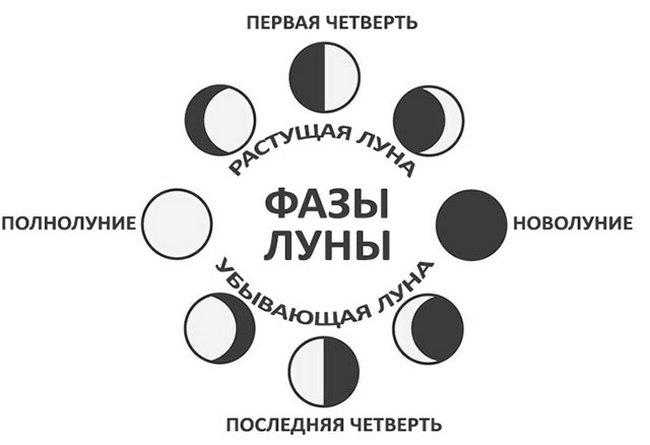 НевидимаПервая четвертьВечерПолнолуниеНочьПоследняя  четвертьУтроСодержание критерияБаллыПредставлен правильный ответ на вопрос, и приведено достаточное обоснование, не содержащее ошибок3Представлен правильный ответ на поставленный вопрос, но рассуждения, приводящие к ответу, представлены не в полном объёме, или в них содержится логический недочёт.2Представлены корректные рассуждения, приводящие к правильному ответу, но ответ явно не сформулирован1Представлены общие рассуждения, не относящиеся к ответу на поставленный вопрос.ИЛИОтвет на вопрос неверен независимо от того, что рассуждения правильны, или неверны, или отсутствуют012345ГБАБВСодержание критерияБаллыПредставлен правильный ответ на вопрос, и приведено достаточное обоснование, не содержащее ошибок3Представлен правильный ответ на поставленный вопрос, но рассуждения, приводящие к ответу, представлены не в полном объёме, или в них содержится логический недочёт.2Представлены корректные рассуждения, приводящие к правильному ответу, но ответ явно не сформулирован1Представлены общие рассуждения, не относящиеся к ответу на поставленный вопрос.012345АБВБАУровень сложности заданияКоличество заданийМаксимальный первичный баллПроцент первичного балла за задания данного уровня сложности от максимального первичного балла за всю работу, равного  10Базовый62288Повышенный1312Итого725100Количество баллов Рекомендуемая оценка25-21520-16415-113Менее 112Обозначение задания в работеПроверяемые элементы содержанияКоды элементов содержанияКоды проверяемых уменийУровень сложности заданияМаксимальный балл за выполнение заданияПримерное время выполнения задания (мин)Небесные координаты2.12.2Б77Связь видимого расположения объектов на небе и географических координат наблюдателя2.32.3,2.5Б24Звездная карта, созвездия,2.12.2,2.4Б34Видимое движение и фазы Луны.2.42.1Б44Видимое движение и фазы Луны. Созвездия. Суточное движение светил.2.4,2.1,2.22.6Б14Видимое движение и фазы Луны.2.42.6П310Звездная карта, созвездия. Солнечные и лунные затмения. Суточное движение светил.2.1,2.5,2.22.1Б54кодЭлементы содержания, проверяемые заданиями КИМ2.1.Небесные координаты. Звездная карта, созвездия.2.2Суточное движение светил. 2.3Связь видимого расположения объектов на небе и географических координат наблюдателя.2.4Видимое движение и фазы Луны.2.5Солнечные и лунные затмения.кодПланируемые результаты2.1понимать смысл основополагающих астрономических понятий и величин;2.2ориентироваться среди ярких звёзд и созвездий на местности;2.3измерять высоты звёзд и Солнца;2.4определять астрономическими методами время, широту и долготу места наблюдений.2.5определять местоположение и временя по астрономическим объектам; 2.6использовать приобретенные знания и умения в практической деятельности и повседневной жизни.Уровень сложности заданияКоличество заданийМаксимальный первичный баллПроцент первичного балла за задания данного уровня сложности от максимального первичного балла за всю работу, равного  10Базовый51568Повышенный2732Итого722100Количество баллов Рекомендуемая оценка22-19518-15414-113Менее 112Обозначение задания в работеПроверяемые элементы содержанияКоды элементов содержанияКоды проверяемых уменийУровень сложности заданияМаксимальный балл за выполнение заданияПримерное время выполнения задания (мин)Звезды: основные физико-химические характеристики и их взаимная связь. Разнообразие звездных характеристик и их закономерности.6.1,6.26.2П410Определение расстояния до звезд, параллакс.6.36.1Б24Звезды: основные физико-химические характеристики и их взаимная связь. Разнообразие звездных характеристик и их закономерности.6.1,6.26.1Б14Звезды: основные физико-химические характеристики и их взаимная связь. Разнообразие звездных характеристик и их закономерности.6.1,6.26.1Б44Строение Солнца, солнечной атмосферы. Проявления солнечной активности: пятна, вспышки, протуберанцы. Периодичность солнечной активности. Роль магнитных полей на Солнце. Солнечно-земные связи.6.4,6.56.3П310Строение Солнца, солнечной атмосферы. Проявления солнечной активности: пятна, вспышки, протуберанцы. Периодичность солнечной активности. Роль магнитных полей на Солнце. Солнечно-земные связи.6.4,6.5,6.66.3Б34Звезды: основные физико-химические характеристики и их взаимная связь. Разнообразие звездных характеристик и их закономерности.6.1,6.26.2Б54кодЭлементы содержания, проверяемые заданиями КИМ6.1.Звезды: основные физико-химические характеристики и их взаимная связь. 6.2Разнообразие звездных характеристик и их закономерности. 6.3Определение расстояния до звезд, параллакс.6.4Строение Солнца, солнечной атмосферы6.5Проявления солнечной активности: пятна, вспышки, протуберанцы. Периодичность солнечной активности.6.6Роль магнитных полей на Солнце. Солнечно-земные связи.кодПланируемые результаты6.1понимать смысл основополагающих астрономических понятий и величин;6.2определять основные физико-химические  характеристики звёзд и их взаимосвязь между собой;6.3приводить примеры  влияния солнечной активности на Землю.Название созвездияПрямое восхождениеПрямое восхождениеСклонениеСклонениечасыминградмин17596638142513411155502200022432044221Звезда и созвездиеВидимая звездная величинаСветимостьРасстояние (в световых годах)Сириус (Б.Пес)-1,6238,8Канопус (Киль)-0,95200180Вега (Лира)+0,14426,4Капелла (Возничий)+0,212045Арктур (Волопас)+0,27636Ригель (Орион)+0,323000?650?Процион (М.Пес)+0,5611,4Альтаир (Орел)+0,9816,3Бетельгейзе (Орион)+0,92800293Альдебаран (Телец)+1,112068Спика (Дева)+1,2600155Антарес (Скорпион)+1,2700170Денеб (Лебедь)+1,36000?550?Регул (Лев)+1,314084Количество балловРекомендуемая оценка9-1057-844-63Менее 42кодЭлементы содержания, проверяемые заданиями диктанта1.1.Происхождение Солнечной системы1.2.Система Земля - Луна.1.3Планеты земной группы. Планеты-гиганты1.4Спутники и кольца планет.1.5Малые тела Солнечной системы. кодПланируемые результаты1знать и понимать термины, необходимые при решении учебных, практических, проектных и исследовательских задач2.владеть навыками правописания специальных терминов№ заданияОтвет12345678910Максимальный балл 10Фактический балл 